13 February 2018Dear Parents / Guardians;Subject: Sylvan Winter Camp WeekendThe Ships Company will be participating in a Winter Camp weekend at Sylvan camp on February 23, 24 and 25.   This will be a great camping experience and we look forward to having a lot of fun.  Cadets will be required to arrive at the Corps by 1730 (5:30 pm) on Friday, Feb. 23 and can be picked up at the corps at 1400 (2:00 pm) on Sunday, Feb. 25. This weekend is one of our mandatory training weekends that all cadets must attend if they wish to be moved up in levels and be promoted.All Cadets attending must sign up on the list that is in Kootenay no later than next Tuesday.  If you have any question, please contact through email at sarniaseacadets@gmail.com or call Lt (N) Weston at 519-867-3034.Attached below, is the winter kit list  Yours Aye, D.  CD2   Lieutenant (N)Commanding Officer RCSCC Repulse 519-337-9842Cadet Outdoor Winter Kit ListJeans/pants    				2 Hooded sweatshirt			2Long underwear (is highly suggested)T-shirts				3Underwear				4Socks	(do not send ankle socks)	4Wool /Warm socks 				2Sleeping clothing (or sweat suit)		1 Knit hat 2Sleeping bag (if you do not have one we can supply sleeping bags from the corps)Pillow (small easy to carry)Blanket for inside sleeping bag (flannel)Toiletries (toothbrush, toothpaste, comb, brush, deodorant, etc)Warm boots Running Shoes2 pair Gloves/ mitts  Winter coat (or issued blue coat from corps. Please do not use the black corps jackets for camp)WatchWater bottle (with your name on it)Health Cards (no photo copies)*All Cadets must bring their health card and hand it into the office before leaving corpsWithout a health card the cadet will not be able to participate in this exercise. *All medications will be packaged with cadet’s name, name of medication and direction for use. This must be handed into the First Aid Officer.  The Officer must know if cadets are carrying any inhalers, epee pens, etc with them.Please keep weather forecast in mind when packing your kitResponsibility of any lost walkmans, phones, or any other electronic devices, does not belong to the corps or the staff.  Please notify the staff on Tuesday if your Cadet has a restricted food diet or other food requirements for the weekend.When packing kit remember that cadets are responsible for carrying their own gear to the camp site which could be a short hike.  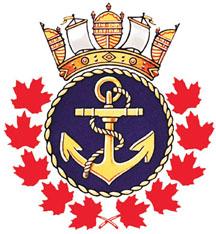  CADET CORPS “REPULSE”P.O. , ON    N7T 7L3SPONSORED BYTHE NAVY LEAGUE OF 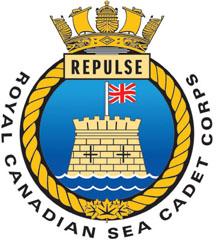  CADET CORPS “REPULSE”P.O. , ON    N7T 7L3SPONSORED BYTHE NAVY LEAGUE OF 